ОПИС ДИСЦИПЛІНИ1. Мета дисципліни в контексті підготовки фахівців певної спеціальності: поєднання теоретичних знань з банківської справи, загальної теорії статистики із практичними прийомами та методами статистичної обробки і аналізу банківської інформації, здійснення фінансово–економічних розрахунків.2. Заплановані результати навчання: У результаті вивчення навчальної дисципліни студент повинен знати: постанови, розпорядження, накази Верховної Ради України, Національного банку України, Міністерства фінансів та інших органів у межах регулювання банківською системою України; основні теоретичні та методологічні принципи економіко-статистичного вивчення кількісних закономірностей масових явищ та процесів, які пов’язані з банківською сферою;	суть та принципи побудови системи показників банківської статистики, її місце та роль серед інших статистичних дисциплін;	сутність та економічну характеристику ресурсів банків;зміст кредитних операцій банку;	сутність статистичних методів оцінки кредитної діяльності банків; систему показників управління активами та пасивами банку;	сутність, значення та структуру доходів, витрат, прибутку банку;	систему статистичних показників платоспроможності, ліквідності; правила складання та оприлюднення статистичної звітності банків України.3. Форми і методи контролю: Усне та письмове опитування.Участь у дискусії та обговоренні питань, які винесені на семінарське заняття.Тестування.Підготовка доповідей з дисципліни.Участь в колоквіумах .Залік.4. Схема накопичення балів по дисципліні, які отримують студентиОцінювання знань, умінь і навичок студентів здійснюється на основі результатів поточного контролю знань за 100-бальною шкалою. Поточний контроль здійснюється на семінарських заняттях і оцінюється сумою набраних 100 балів. 5. Хто викладає дисципліну:Волохата В.Є., кандидат економічних наук, доцент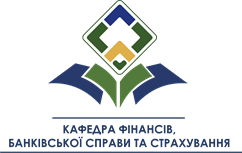                   ДВНЗ «УНІВЕРСИТЕТ БАНКІВСЬКОЇ СПРАВИ»              ХАРКІВСЬКИЙ НАВЧАЛЬНО-НАУКОВИЙ ІНСТИТУТ          Кафедра ФІНАНСІВ, БАНКІВСЬКОЇ СПРАВИ ТА СТРАХУВАННЯНазва дисципліниФінансово-банківська статистикаОсвітній ступіньступінь перший (бакалаврський)Назва освітньої програми6.030508 «Фінанси і кредит»Кількість кредитів за ECTS5